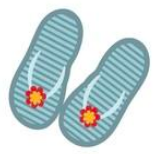 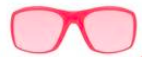 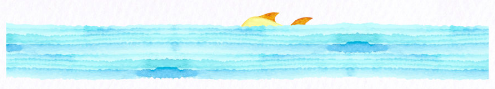 Beste ouders en allerliefste ledenJammer genoeg is de laatste scoutsvergadering van dit scoutsjaar alweer in zicht. Om hier nog een spetterende hele dag van te maken, trekken we dit jaar met de hele groep naar de Nekker in Mechelen!Zondag 30 juni 2019 wordt iedereen om 9u45 aan de scouts verwacht. Van hieruit trekken we met z’n allen al carpoolend richting de Nekker. We rekenen dus op een aantal bereidwillige ouders om ter plaatse te geraken. Om 16u30 mogen jullie jullie scoutsers terug komen afhalen aan de ingang van het domein.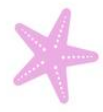 Adres: Nekkerspoel-Borcht 19 (gps adres Spuibeekstraat)
2800 Mechelen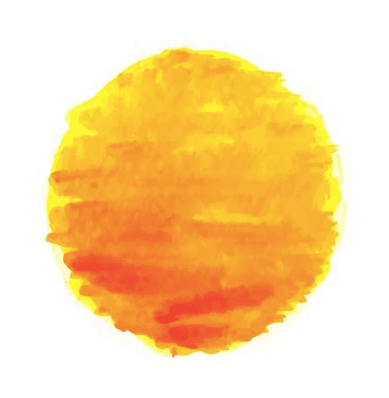  	Wat de leden zeker dienen mee te brengen: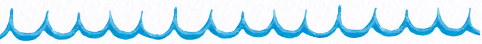 Zonnecrème (voor de jongsten liefst factor 50)Lunchpakket, tussendoortje(s), voldoende drinkenZwembroek/bikini + handdoek + petje/hoedjeZwembandjes (Kapoenen en Wouters mogen enkel in het water onder toezicht van de leiding)Identiteitskaart (voor leden vanaf 12 jaar)Indien er 30 juni slecht weer wordt voorspeld, zullen we een alternatief voorzien en dit aan het begin van die week via mail communiceren.Alvast bedankt voor het geweldige scoutsjaar! Wij wensen jullie allemaal een SUPER KAMP toe en hopelijk tot op deze laatste vergadering!Zomerse groetjes,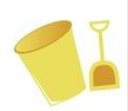 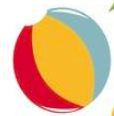 De leidingsploeg van Scouts Wezel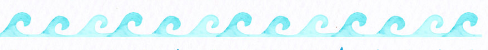 